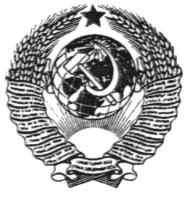 ГОСУДАРСТВЕННЫЙ СТАНДАРТ СОЮЗА ССРИЗДЕЛИЯ ЗАМОЧНО-СКОБЯНЫЕТЕРМИНЫ И ОПРЕДЕЛЕНИЯГОСТ 27346-87(СТ СЭВ 5615-76)ГОСУДАРСТВЕННЫЙ СТРОИТЕЛЬНЫЙ КОМИТЕТ СССРМоскваГОСУДАРСТВЕННЫЙ СТАНДАРТ СОЮЗА ССРИзделия замочно-скобяные	ГОСТТермины и определения	27346-87  Hardware. Terms and definitions	(СТ СЭВ 5615-86)Дата введения 01.07.87Настоящий стандарт устанавливает основные термины и определения понятий замочно-скобяных изделий, применяемых в строительстве.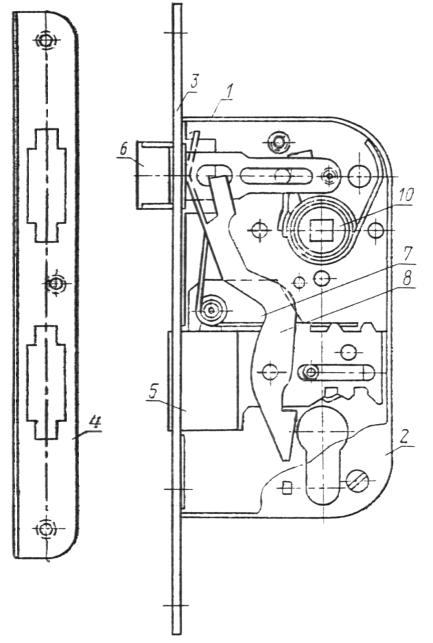 Черт. 1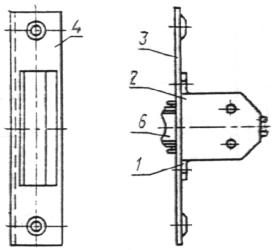 Черт. 2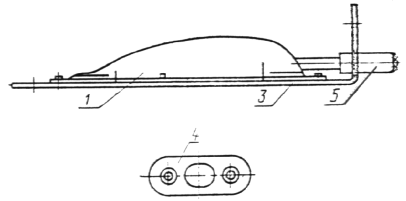 Черт. 3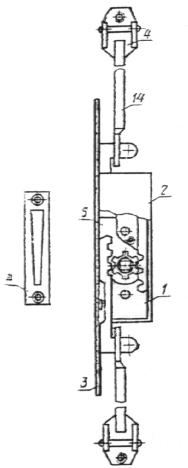 Черт. 4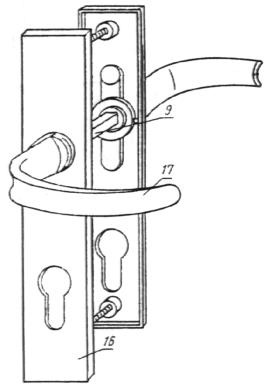 Черт. 5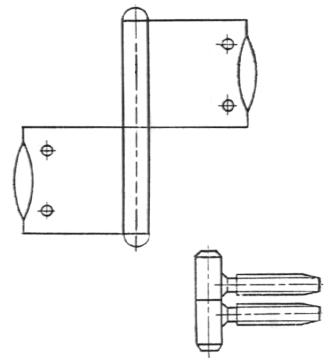 Черт. 6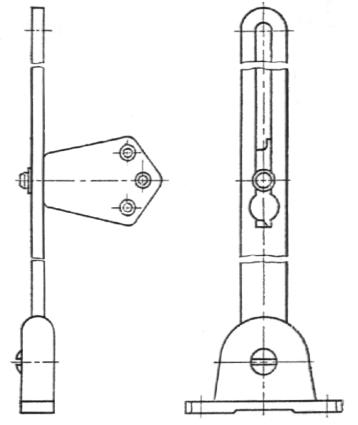 Черт. 7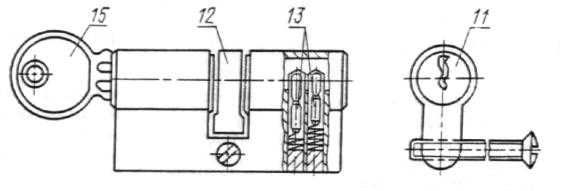 Черт. 8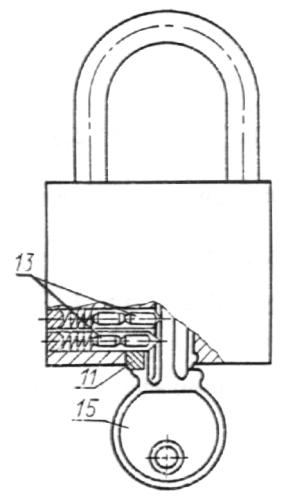 Черт. 9ИНФОРМАЦИОННЫЕ ДАННЫЕВНЕСЕН Министерством промышленности строительных материалов СССРПостановлением Государственного строительного комитета СССР от 05.05.87 № 90 стандарт Совета Экономической Взаимопомощи СТ СЭВ 5615-86 «Изделия замочно-скобяные. Термины и определения» введен в действие непосредственно в качестве государственного стандарта СССР с 01.07.87ВВЕДЕН ВПЕРВЫЕТерминОпределениеОБЩИЕ ПОНЯТИЯОБЩИЕ ПОНЯТИЯ1.Замочно-скобяное изделияИзделие, служащее для соединения оконных створок и дверных полотен с коробками, а также для закрывания, запирания, фиксирования и украшения окон и дверей2. Левое замочно-скобяное изделиеИзделие, применяемое для левой двери или окна3. Правое замочно-скобяное изделиеИзделие, применяемое для правой двери или окна4. Универсальное замочно-скобяное изделийИзделие, применяемое для левой и правой двери или окна5. Накладное замочно-скобяное изделиеИзделие, укрепленное на поверхности двери или окна6. Полуврезное замочно-скобяное изделиеИзделие, врезанное в дверь или окно и выступающее над их поверхностью7. Врезное замочно-скобяное изделиеИзделие, полностью врезанное в дверь или окно, лицевая поверхность которого находится в одной плоскости с торцом двери или окна или ниже ее8. Секретность замкаКоличество различных комбинаций его запирающего устройства, каждая из которых соответствует только определенному ключу или кодуПОНЯТИЯ ИЗДЕЛИЙПОНЯТИЯ ИЗДЕЛИЙ9. ЗамокИзделие, служащее для запирания дверей, имеющее сложную комбинацию запирающих устройств или рабочих штифтов, обеспечивающих блокировку (черт. 1)10. ЗащелкаИзделие, служащее для фиксирования дверей и удержания их в определенном положении (черт. 2)11. ЗадвижкаИзделие, служащее для запирания дверей и окон с одной стороны при помощи возвратно-поступательного движения засова (черт. 3)12. ЗаверткаИзделие, служащее для запирания дверей и окон с одной стороны при помощи вращения ручки (черт. 4)13. Фрамужный механизмИзделие, служащее для открывания и закрывания высокорасположенных или крупногабаритных окон и состоящее из системы рычагов или других механизмов, приводимых в действие вручную14. Поворотно-откидное устройствоИзделие, служащее для открывания и закрывания окон вокруг вертикальной и горизонтальной оси вращения15. Дверной закрыватель верхнего расположенияИзделие, служащее для обеспечения автоматического закрывания дверей с дополнительным торможением перед полным закрыванием двери и установленное на верхней части двери и коробки16. Дверной закрыватель нижнего расположенияИзделие, служащее для обеспечения вращения и закрывания двери и установленное ниже поверхности пола помещения17. РучкаИзделие, служащее для открывания, закрывания и перемещения дверей или окон (черт. 5, поз. 17)18. ПетляИзделие, служащее для соединения дверей и окон с коробками и обеспечивающее открывание и закрывание дверей, окон, фрамуг и форточек (черт. 6)19. Дверной (оконный) фиксаторИзделие, служащее для фиксирования или ограничения движения дверей (окон) в определенном положении (черт. 7) 20. Дверной (оконный) упорИзделие, служащее для предохранения внутреннего стекла окна от разбивания ручкой, установленной на наружном переплете окна, или повреждения стены помещения от ручки двери21. СтяжкаИзделие, служащее для обеспечения плотного соединения створок спаренных дверей или окон22. ГлазокИзделие, служащее для осмотра пространства изнутри помещения без открывания двери23. Цилиндровый механизмОдносторонний или двусторонний механизм, применяемый в качестве узла замка, конструкция которого обеспечивает секретность замка (черт. 8)24. КлючИзделие, служащее для приведения в действие запирающих устройств замка или штифтов цилиндрового механизма, обеспечивающее выход засова из корпуса замка (черт. 8, поз. 15)25. Защитно-декоративная планкаИзделие, устанавливаемое на дверях или окнах, служащее для декоративного оформления ручки, цилиндрового механизма замка, отверстия для ключа или для защиты цилиндрового механизма от принудительной поломки (черт. 5, поз. 16)ПОНЯТИЯ ДЕТАЛЕЙПОНЯТИЯ ДЕТАЛЕЙ26. КорпусОсновная деталь изделия, внутри которой помещаются детали его механизма (черт. 1-4, поз. 1)27. КрышкаДеталь, закрывающая корпус изделия (черт. 1, 2, 4, поз. 2)28. Лицевая планкаДеталь врезного замочно-скобяного изделия, служащая для направления засова и крепления этого изделия к двери или окну (черт. 1-4, поз. 3)29. Запорная планкаДеталь, в которую входит засов или засов-защелка при запирании или фиксировании окна или двери (черт. 1-4, поз. 4)30. ЗасовДеталь замка, завертки или задвижки, служащая для обеспечения запирания дверей или окон посредством входа в запорную планку (черт. 1, 3, 4, поз. 5)31. Засов-защелкаДеталь защелки, служащая для фиксирования дверей посредством входа в запорную планку (черт. 1, 2, поз. 6)32. Сувальда замкаДеталь замка, служащая для застопоривания засова замка в определенном положении и приводимая в действие ключом (черт. 1, поз. 7)33. Рычаг замкаДеталь замка, служащая для управления засовом-защелкой при открывании и запирании двери ключом (черт. 1, поз. 8)34. Стержень замкаДеталь замка, служащая для передачи крутящего момента от ручки замка к засову-защелке (черт. 5, поз. 9)35. Эксцентрик замкаДеталь замка, служащая для преобразования вращательного движения ручки замка в возвратно-поступательное движение засова-защелки (черт. 1, поз. 10)36. Цилиндр цилиндрового механизмаДеталь цилиндрового механизма, в которой помещены рабочие штифты, определяющие секретность замка (черт. 8, 9, поз. 11)37. Кулачок цилиндрового механизмаДеталь цилиндрового механизма, служащая для передвижения засова (черт. 8, поз. 12)38. Штифт цилиндрового механизмаДеталь цилиндрового механизма, являющаяся рабочим или стопорным элементом в цилиндровом механизме (черт. 8, 9, поз. 13)39. Штанга заверткиДеталь завертки, служащая для обеспечения плотного закрывания створки окна в двух точках (черт. 4, поз. 14)40. Рычаг закрывателяДеталь дверного закрывателя верхнего расположения, служащая для передачи крутящего момента пружины закрывателя к двери